Квасова Любовь Алексеевна МАДОУ № 239ВоспитательЧьё это пёрышко?Конспект интегрированной образовательной деятельности во второй младшей группе образовательная область «Познавательное развитие»Обучающие задачи:Учить детей рассматривать игрушки: кошку, куклу, петушка. Описывать с опорой на схему.Совершенствовать диалогическую речь детей (умение вступать в диалог, высказывать суждения так, чтобы оно было понятно окружающим, грамматически правильно отражать свои знания);Учить правильно строить ответ на вопрос, поставленный воспитателем, отвечать полными предложениями;Учить детей запоминать потешку с помощью мнемотаблицы;Знакомить детей с фольклором: потешками, развивать интерес к их обыгрыванию.Развивающие задачи:1) Развивать речь детей посредством малых фольклорных форм;2) Развивать познавательную активность;3) Формировать образную речь, сопровождать слова движениями;4) Вызывать желание участвовать в общем разговоре;5) Способствовать развитию у детей логического мышления;6) Развивать речевое дыхание, чётко и громко произносить фразы и слова;7) Формировать у детей потребность в двигательной активности, развивать ловкость.Воспитательные задачи:Воспитывать у детей желание внимательно слушать взрослого, повторять простые предложения; способствовать развитию разговорного общения; в ходе занятий поощрять активность, любознательность;Воспитывать у детей нравственные качества, чувства взаимопомощи, сопереживания, любви к персонажам.  Здоровьесберегающие задачи:Контролировать двигательную активность на занятии;1.Соблюдать правильную осанку.Предварительная работа воспитателя:Подготовить демонстрационный материал;Рассмотреть вместе с детьми иллюстрации на тему «Домашние животные»;Разучить русские народные потешки, песенки «По ровненькой дорожке», «Как у нашего кота»;Изготовить совместно с детьми печенье для куклы;Научить описывать животных, опираясь на схему;Дидактическая игра «Кто что ест?»Дидактическая игра «Чудесный мешочек»Оборудование: кукла Экоша, пёрышки по количеству детей, корзина, мнемотаблица, схема для описания животных, схема сервировки стола к чаю, кошка, петушок, кукла, посуда к чаю, зёрнышки, молоко для кошки, печенье для куклы, яблоки, конфеты (для угощения).Словарь:активизировать в речи слова: пёрышко, перья, пушистый, шёрстка, гребешок.Познакомить со словообразованием слов: сахарница; молочник.Ход занятия.Дети заходят в группу.Воспитатель:Утром встали малыши,В детский садик все пришли.Вам мы рады как всегда.Гости здесь у нас с утра,Поздоровайтесь друзья!Давайте пожелаем нашим гостям доброго утра. И пусть это пожелание будет тёплым и радостным.Доброе утро – нам птица поёт, (вить – вить)Доброе утро – скажет нам кот, (мяу – мяу)Доброе утро жужжит нам пчела, ( ж – ж – ж)Доброе утро – как ваши дела?Доброе утро – лягушка сказала, (ква – ква)Доброе утро – нам мышь пропищала, (пи – пи)Даже ползучий пятнистый питон:«Доброе утро!» – вымолвил он( ш – ш – ш) Доброе утро – шумят тополя (ля – ля – ля)В: После таких тёплых искренних слов стало ещё больше радостных и светлых лиц. Вот что может сделать доброе слово.(стук в дверь)В: Ой, ребятки, кто это к нам пришёл? (входит Экоша с корзинкой, здоровается)Экоша: Ребята, я шёл к вам в гости и нашёл корзинку. Давайте вместе посмотрим, что в ней. (Обратить внимание на пёрышки в корзинке)           В:  Ребята, давайте рассмотрим пёрышки. (Дети берут, рассматривают)   В: Посмотрите какие пёрышки. Какие они? Какого цвета?     (  Д: Красивые, пушистые)В: Пёрышки маленькие, лёгкие, умеют летать. А можно с ними поиграть? Положу на ладошку и подую – полетело пёрышко! А вы так умеете?     (  Дети играют с пёрышками)   В: Как вы думаете, чьи они? Может быть, они кому-то нужны? (Ответы детей)     - Дети, пойдёмте по ровненькой дорожке искать, кто же потерял эти пёрышки?  Пойдём с нами Экоша!   - А чтобы пёрышки не улетели, положим, их в корзинку.- Ой, ребята, посмотрите, в корзинке у Экоши ещё что-то лежит, давайте посмотрим, что в ней? Возможно, нам что-то пригодиться в путешествии?!(Рассмотреть содержимое корзинки, положить пёрышки в мешочек)     Игра: «По ровненькой дороже»     По ровненькой дорожке шагают наши ножки, топ – топ – топ     По камушкам, по камушкам      В ямку бух (дети приседают).    МУЗ. СОПРОВ.: «МЯУ»     В: Посмотрите, кто здесь лежит? Чей это хвостик выглядывает?     В: Правильно, это котик. Какая шубка у него мягкая, пушистая.      Дети гладят игрушку (описание по схеме)     В: А мы знаем про котика потешку. «Как у нашего кота…».     В: Как вы думаете, может, это его пёрышки? Нет? У него шёрстка! Значит, пёрышки потерял не котик.Давайте угостим котика. Что любит котик?(Ответы детей, дать возможность выбрать из корзины)- Ребята, я налью молоко котику. (Воспитатель наливает молоко в миску)- Пожелаем котику приятного аппетита. До свидания, котик.     Д: (Прощаются)     В: А мы опять пойдём по ровненькой дорожке.     Игра: «По ровненькой дорожке».     В: Ребята, посмотрите, домик стоит, давайте зайдём в него.     - Кто же здесь живёт?    МУЗ. СОПРОВОЖДЕНИЕ: плач ребёнка      Д: (кукла)     В: Да, здесь кукла Маша живёт. Но с ней что-то случилось. У неё мама ждёт   гостей, накрыла на стол, расставила чайную посуду и ушла в магазин.     Маша решила поиграть и перепутала всю посуду, она вас просит правильно расставить посуду.     Поможем Маше?     Д: Да (Воспитатель помогает, наблюдает и подсказывает).    (Словарная работа со словами: молочник, сахарница)МУЗ. СОПРОВОЖДЕНИЕ: смех ребенка  В: Давайте посмотрим в  корзинку и угостим Машу.    (Угостить печеньем)     В: Ребята, Это Машины пёрышки?     Д: Нет.     В: Тогда пойдёмте дальше.     Игра: « По ровненькой дорожке».МУЗ. СОПРОВОЖДЕНИЕ: крик петуха     В: Ой, ребята, кто это кричит?      (Д: Петушок)     В: Да, петушок! Давайте рассмотрим петушка. Какой петушок?     (Д: Отвечают)     В: Петушок большой, красивый, с красивым хвостиком! На голове гребешок. Посмотрите, что у петушка: шёрстка или пёрышки? Значит, чьи это пёрышки? Кто их потерял? А давайте, дети, спросим у петушка?   Д: Петушок, это ты потерял пёрышки? Ку-ка-реку!   В: Да, это петушок потерял пёрышки! Давайте отдадим петушку пёрышки.  ( Д: Отдают пёрышки)   В: Наверно петушок тоже хочет кушать? Что любит кушать петушок?  ( Д: Зёрнышки, достают из корзины)   В:  Угощайте петушка.   В: Ребята, я знаю про петушка потешку, давайте мы с вами ее разучимНе будильник и не мама.
Поднимает утром рано.
Будит Петя-петушок -
Самый звонкий голосок:
Чтобы солнышко встречали,
Вместе с солнышком вставали.В: Ну, вот мы нашли того, кто потерял пёрышки. Экоша, ты рад?Экоша: Да, конечно!В:  Ребята, кому мы помогли?  А кого мы ещё видели?Хорошо! Мы всем помогли. Молодцы, ребятки! Какие вы добрые и хорошие детки. Давайте прощаться с Экошей. Досвиданье! 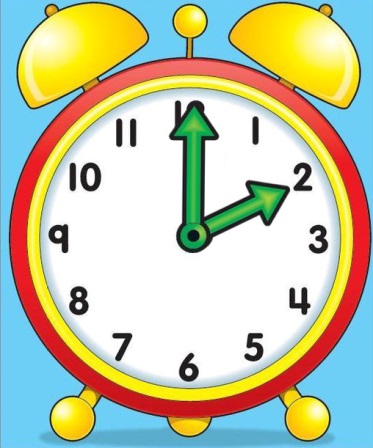 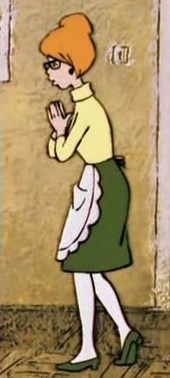 Не будильник и не мама.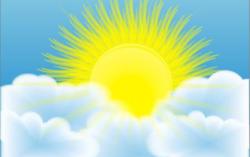 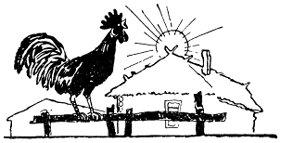 
Поднимает утром рано. Будит Петя-петушок – Самый звонкий голосок: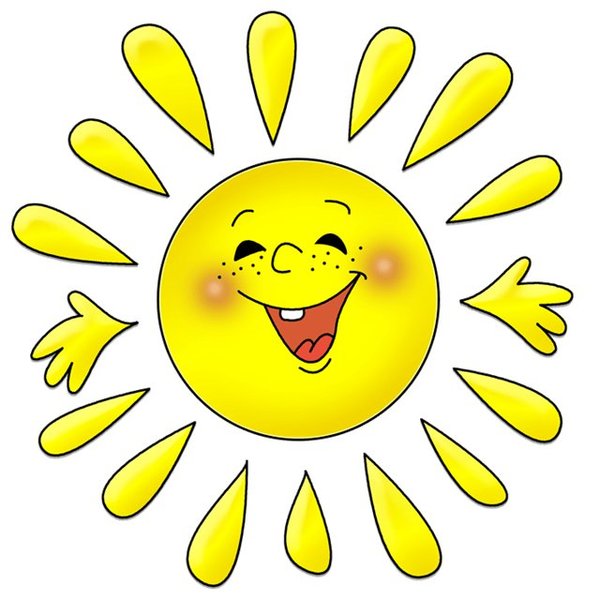 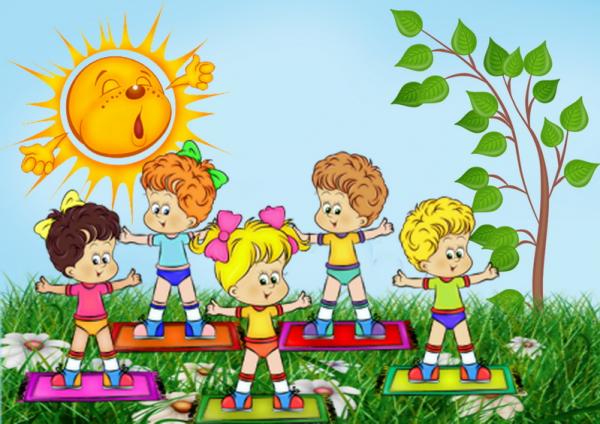 Чтобы солнышко встречали, Вместе с солнышком вставали.